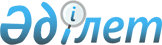 Об операторе единой транспортной среды государственных органов
					
			Утративший силу
			
			
		
					Постановление Правительства Республики Казахстан от 30 декабря 2011 года № 1719. Утратило силу постановлением Правительства Республики Казахстан от 29 января 2016 года № 40      Сноска. Утратило силу постановлением Правительства РК от 29.01.2016 № 40 (вводится в действие со дня его первого официального опубликования).ПРЕСС-РЕЛИЗ      В соответствии с подпунктом 9) статьи 5 Закона Республики Казахстан от 11 января 2007 года «Об информатизации» Правительство Республики Казахстан ПОСТАНОВЛЯЕТ:



      1. Определить оператором единой транспортной среды государственных органов акционерное общество «Национальная компания «Kazsatnet».



      2. Оператор единой транспортной среды государственных органов:



      1) осуществляет интеграцию информационно-коммуникационных сетей государственных органов и их территориальных подразделений;



      2) управляет проектированием, построением и развитием единой транспортной среды государственных органов;



      3) осуществляет системно-техническое обслуживание аппаратно-программных средств и технические мероприятия, направленные на обеспечение функционирования сети телекоммуникаций единой транспортной среды государственных органов;



      4) осуществляет подключение государственных органов и их территориальных подразделений к единой транспортной среде государственных органов, а также к мировым информационным ресурсам в соответствии с требованиями информационной безопасности и законодательства в области связи;



      5) осуществляет функционирование системы обеспечения информационной безопасности каналов единой транспортной среды государственных органов и средств криптографической защиты информации. Мероприятия по защите от несанкционированного доступа к информации по каналам связи единой транспортной среды государственных органов с использованием средств криптографической защиты информации осуществляются в соответствии с договорами на выполнение совместных секретных работ и по обеспечению информационной безопасности (по защите информации).



      Защита электронных информационных ресурсов и информационных систем организуется в соответствии с Законом Республики Казахстан «Об информатизации» и подзаконными нормативными правовыми актами регулирующими данную деятельность.



      3. Признать утратившим силу постановление Правительства Республики Казахстан от 29 ноября 2010 года № 1268 «Об утверждении Правил проведения конкурса по определению оператора единой транспортной среды государственных органов».



      4. Настоящее постановление вводится в действие по истечении десяти календарных дней после первого официального опубликования.      Премьер-Министр

      Республики Казахстан                       К. Масимов
					© 2012. РГП на ПХВ «Институт законодательства и правовой информации Республики Казахстан» Министерства юстиции Республики Казахстан
				